Подари ребенку сказку. Теневой театр рук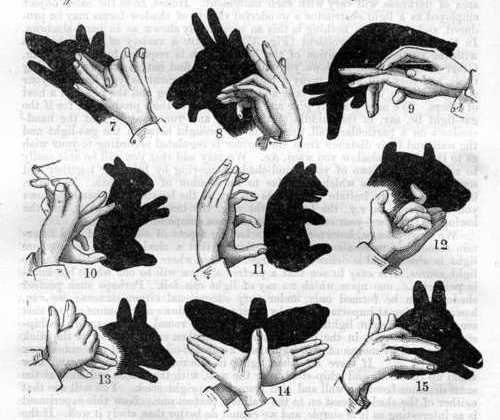 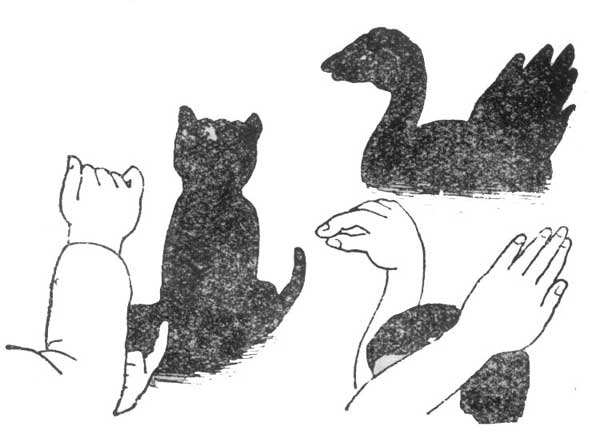 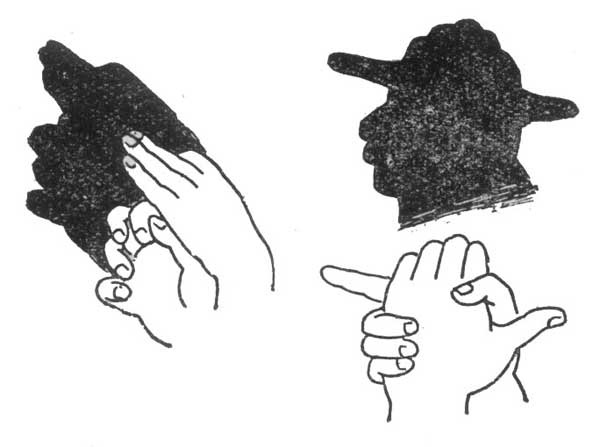 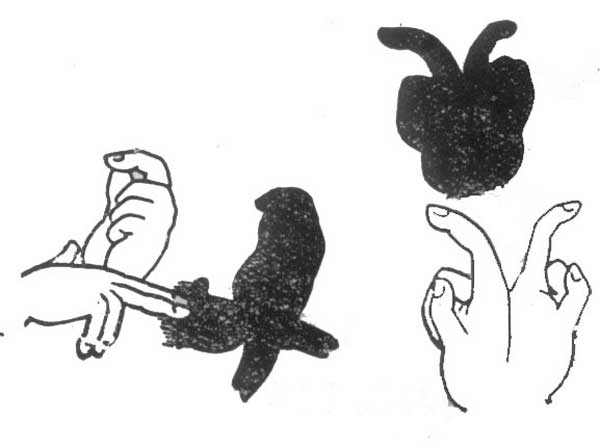 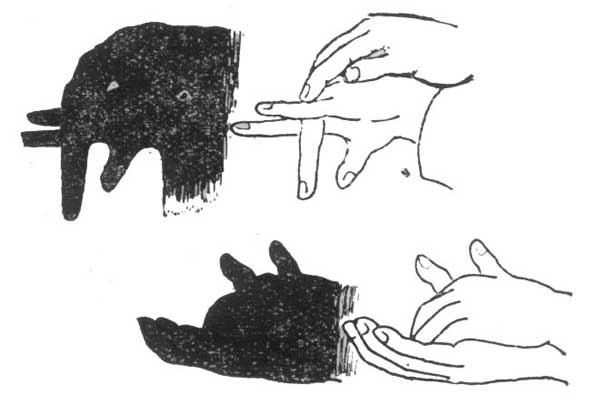 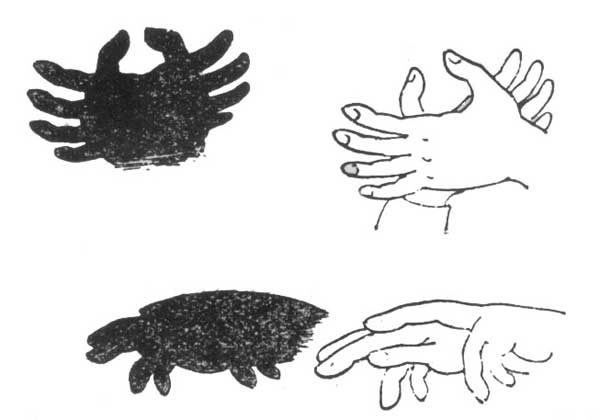 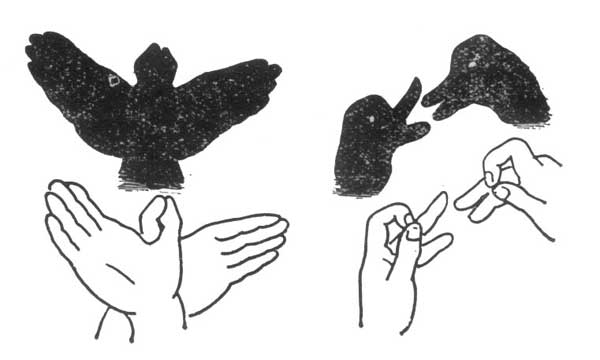 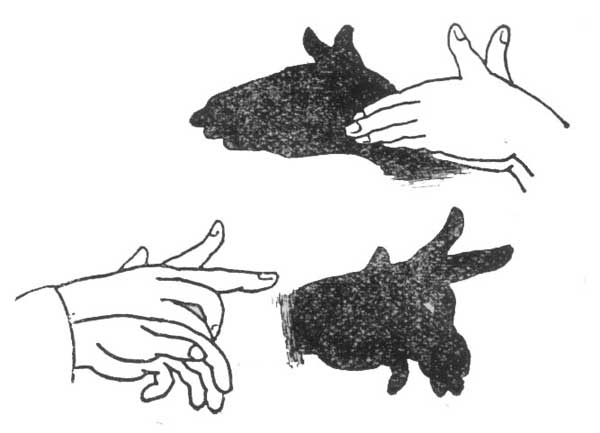 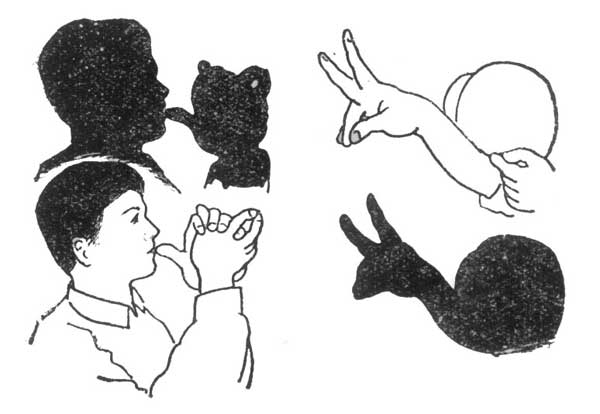 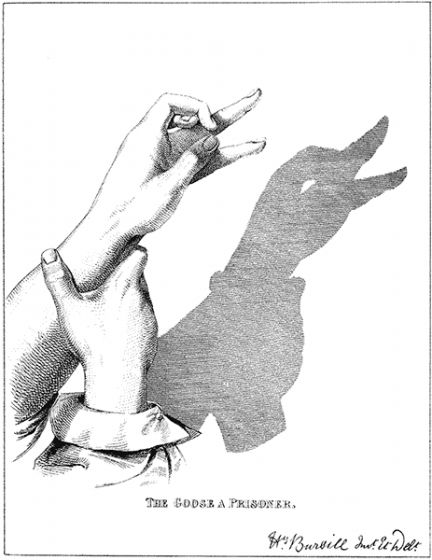 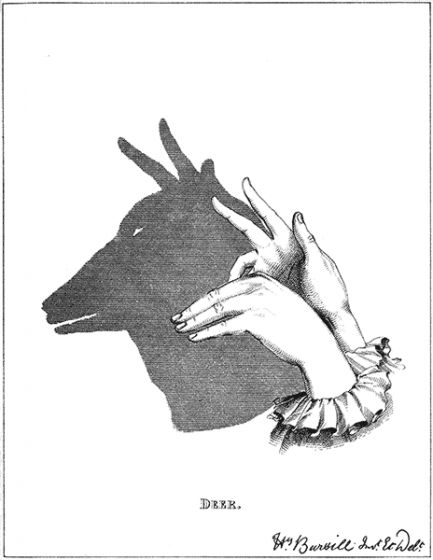 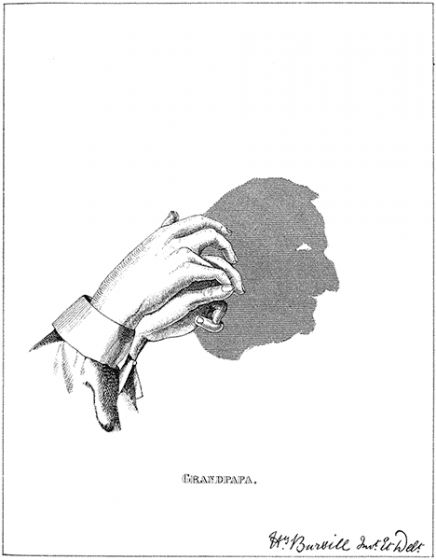 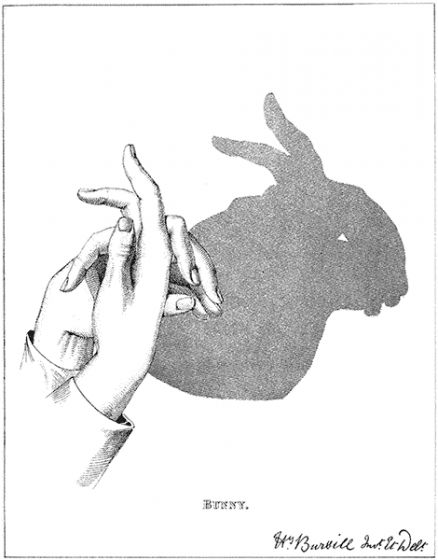 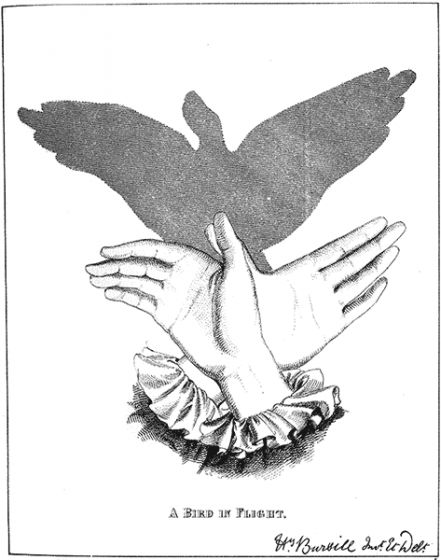 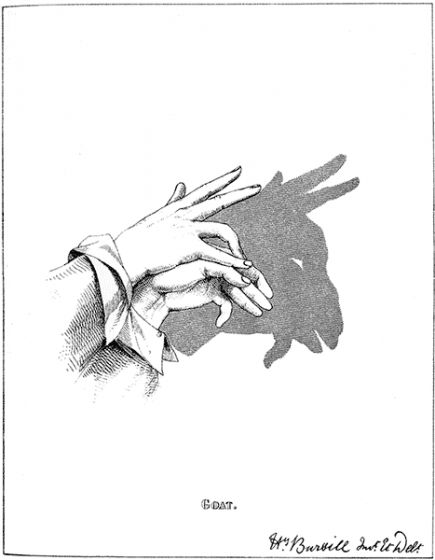 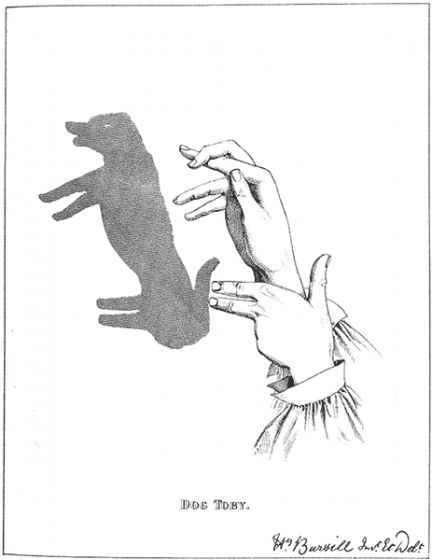 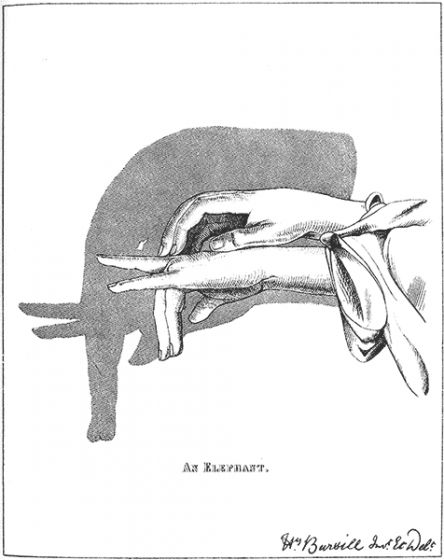 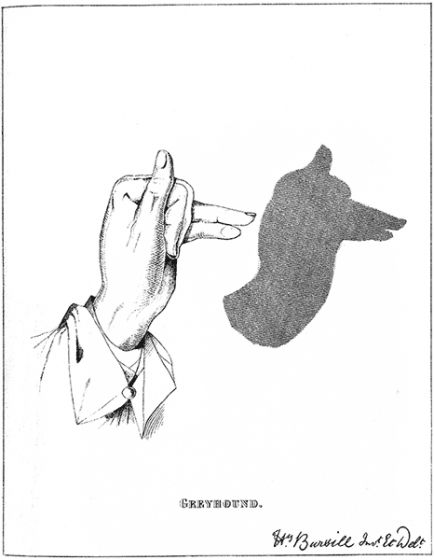 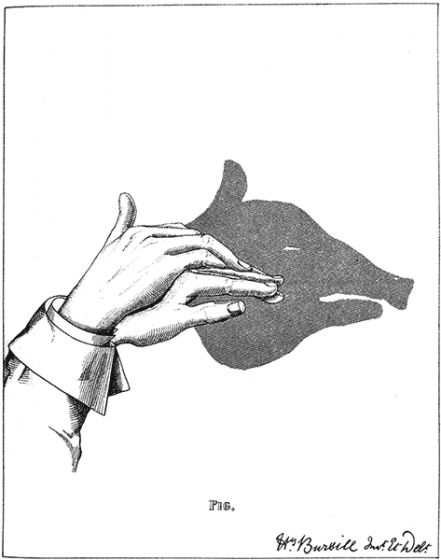 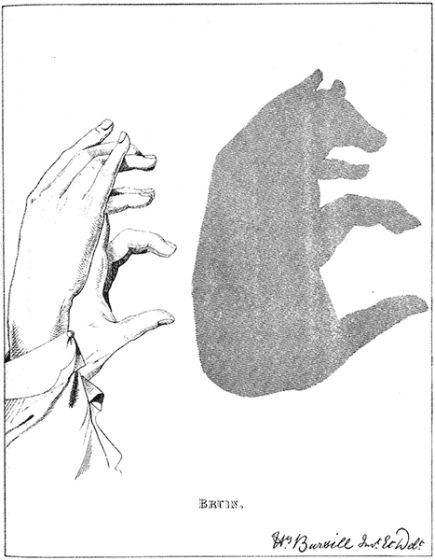 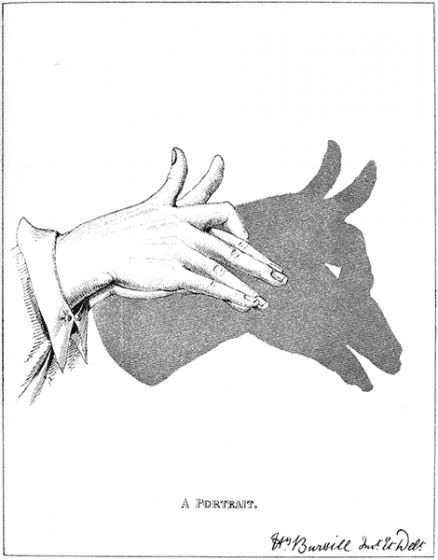 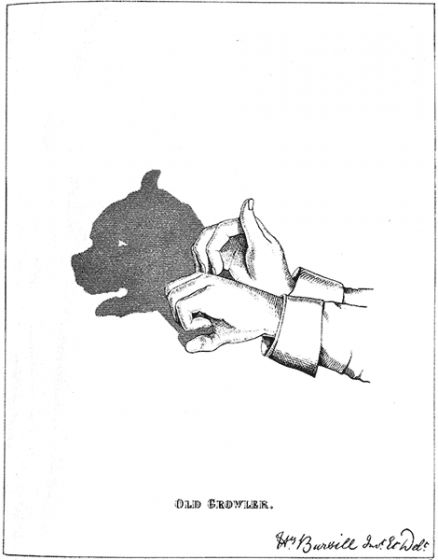 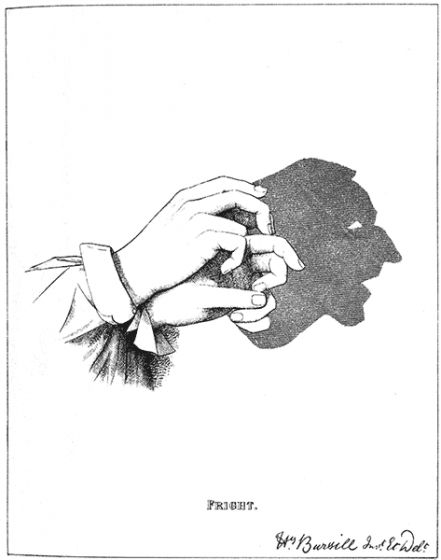 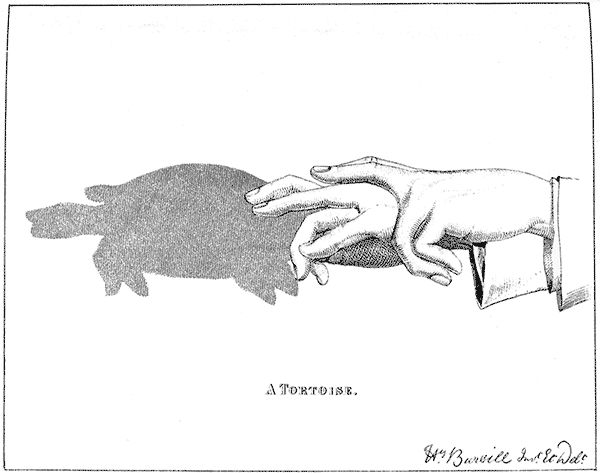 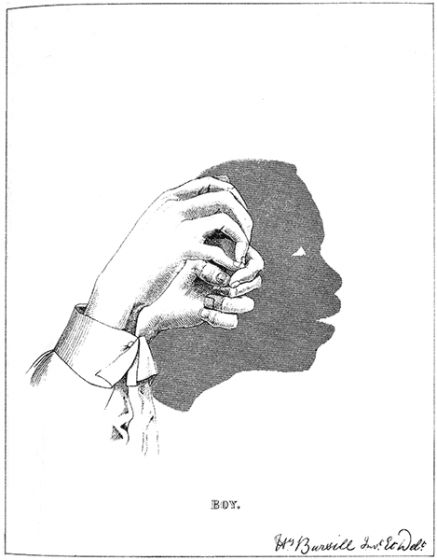 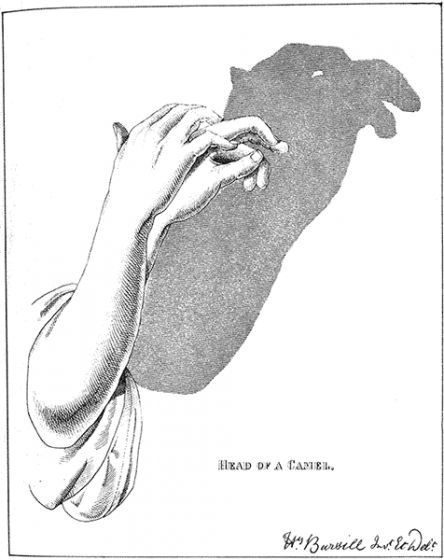 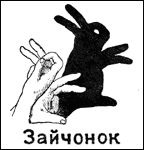 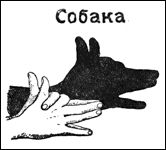 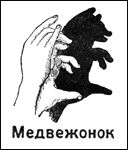 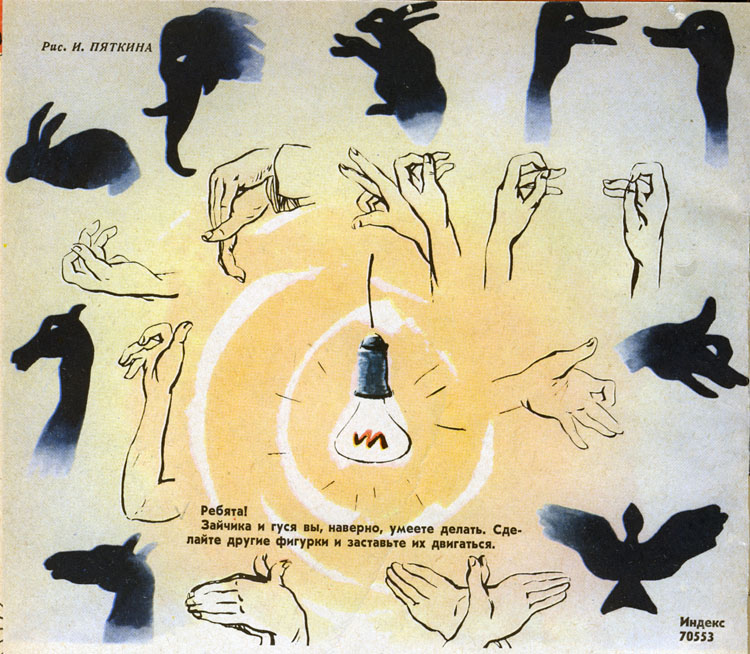 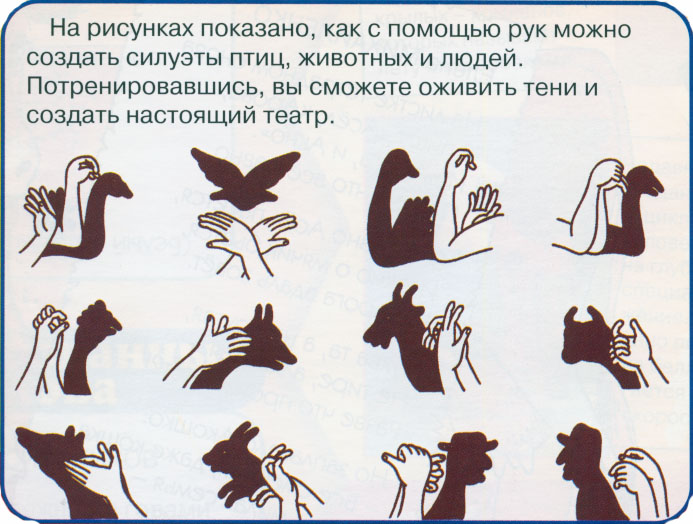 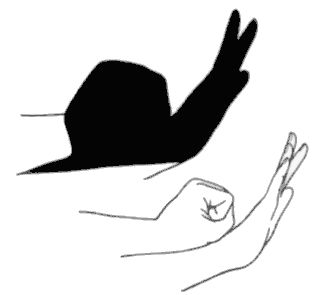 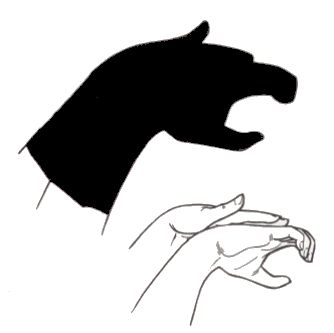 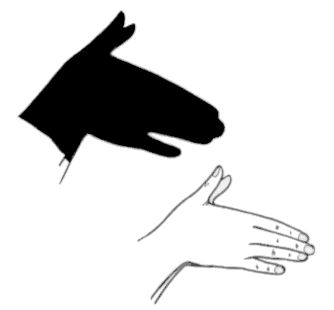 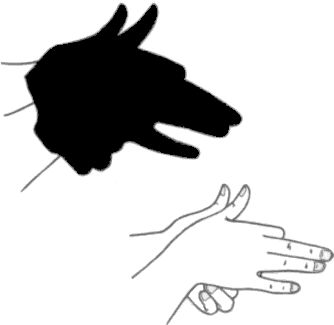 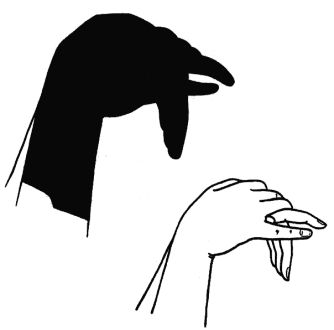 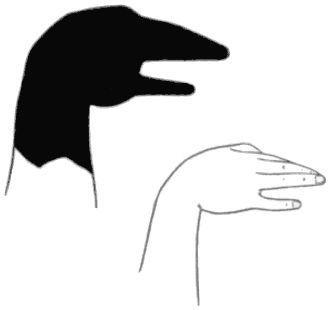 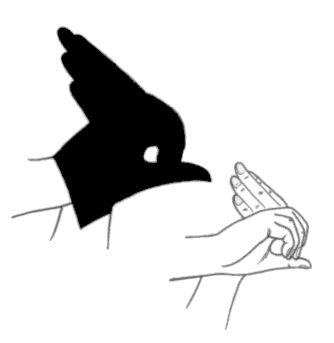 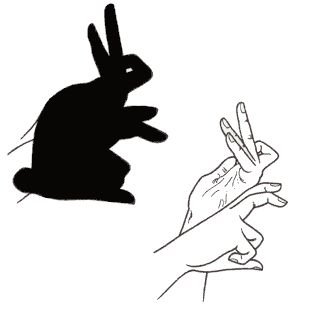 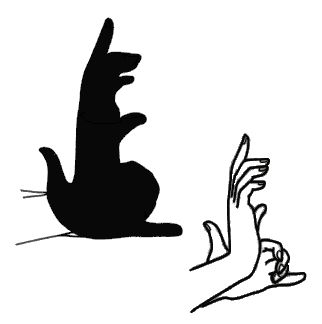 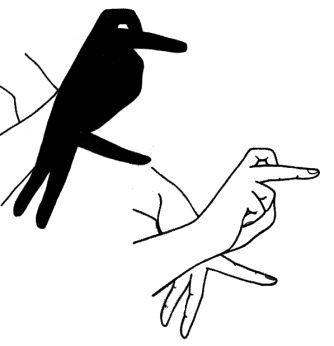 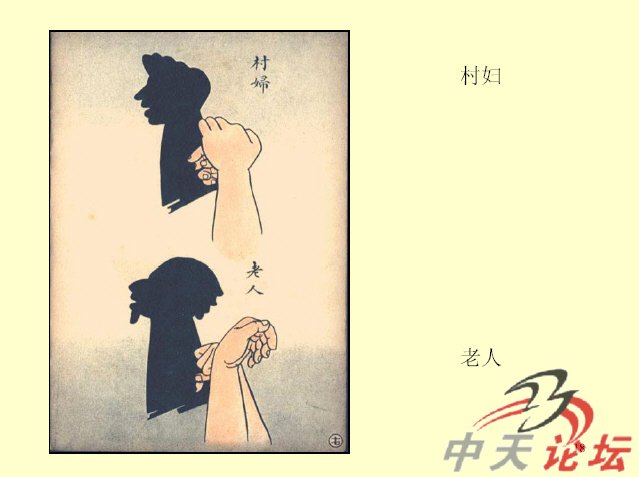 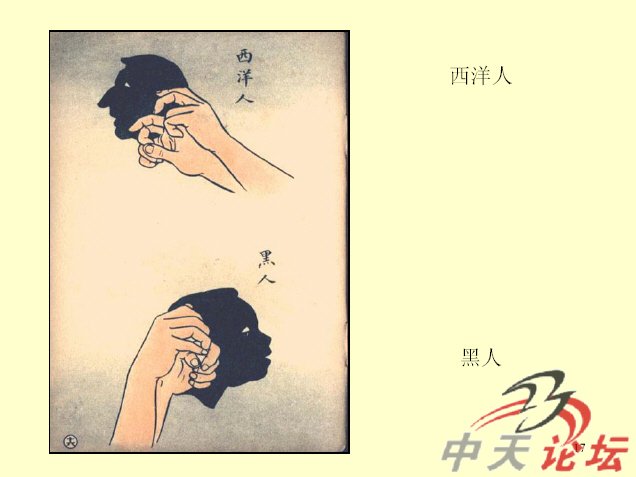 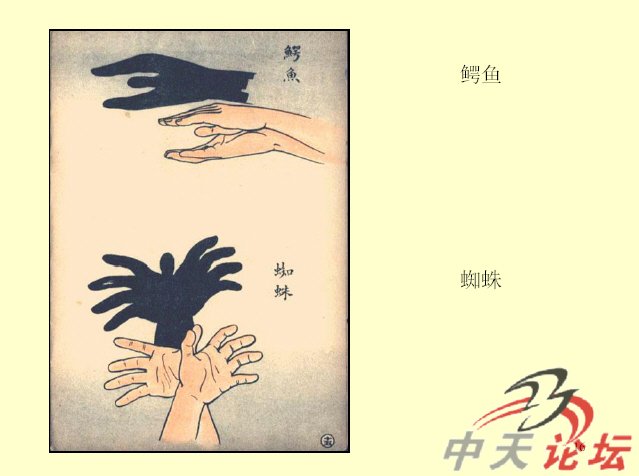 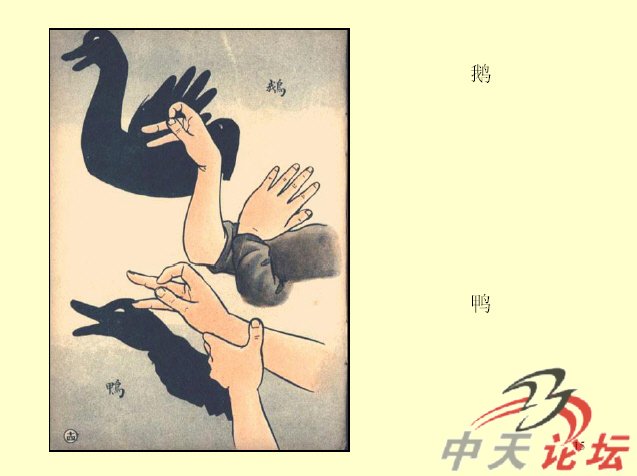 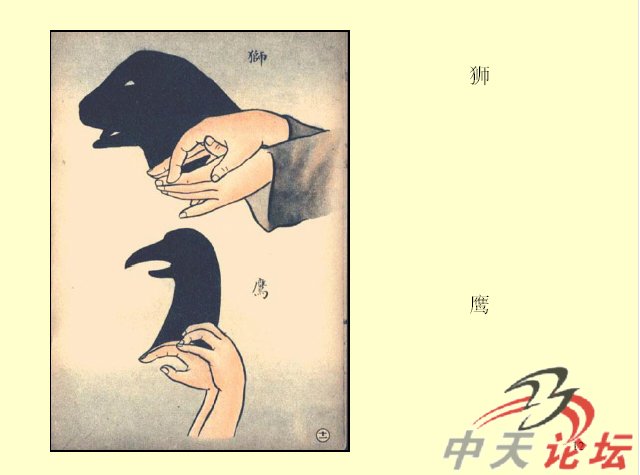 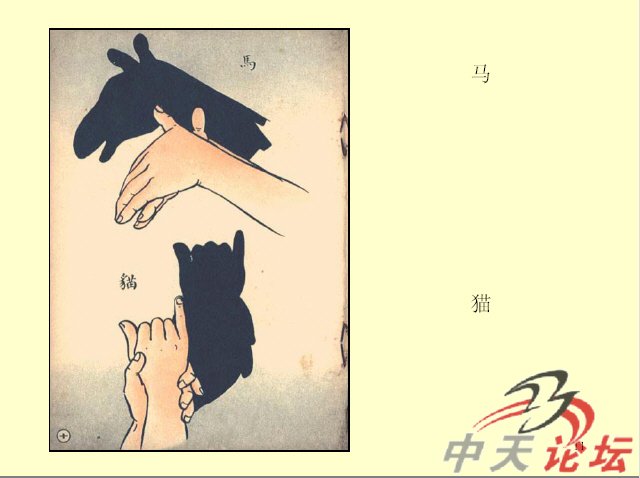 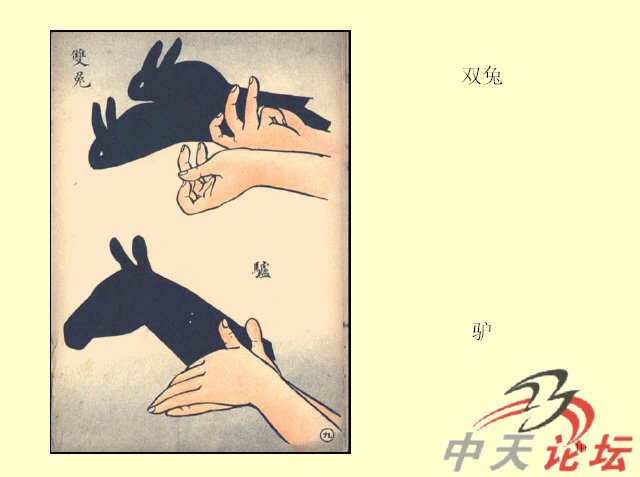 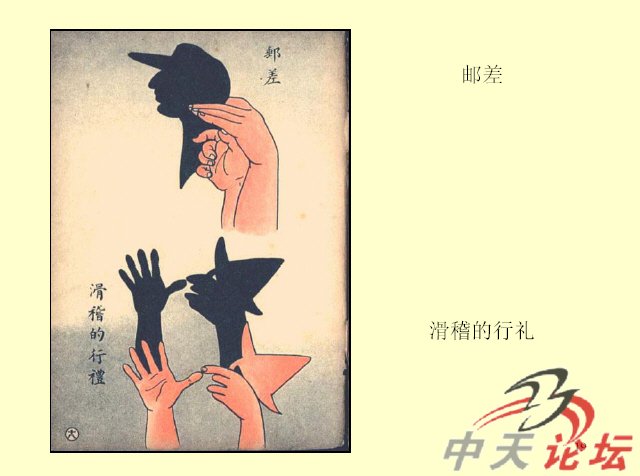 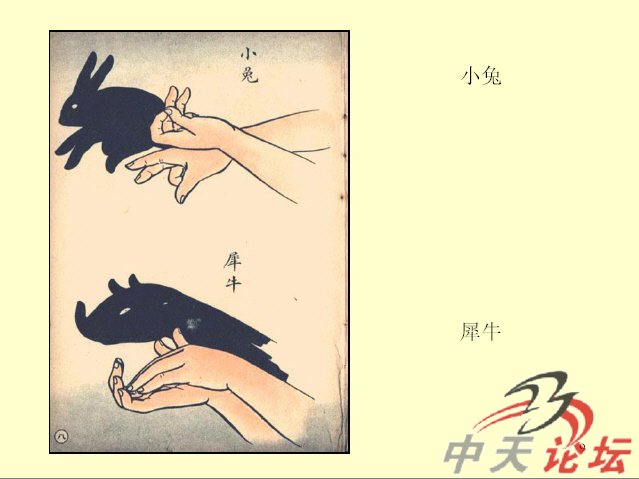 Источник